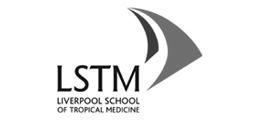 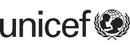 LQAS HOUSEHOLD SURVEY 2012QUESTIONNAIRE FOR MOTHERS OF CHILDREN 0-59 MONTHSWITH COUGH AND DIFFICULTY BREATHING IN THE LAST TWO WEEKSUNICEF/LSTMSection 1: Mother’s BackgroundSection 2: Child’s BackgroundSection 3: ARI Case ManagementTHANK YOU - THE ENDIDENTIFICATIONCODES (OFFICE USE ONLY)QUESTIONNAIRE IDENTIFICATIONLQAS NUMBER OUT OF 19_____________________________SUPERVISION AREA __________________________________District__________________________________________________County____________________________________________________________Sub-County________________________________________________________Village_________________________________________________Name of Respondent  _______________________________________Interviewer : __________________________________________Date of Interview           ______ /______ /______                                        Day /Month   / Year Checked by (SA Supervisor) ______________________________INFORMED CONSENTGreeting.  My name is ___________________________ and I work with __________ district.  We are conducting a district survey about maternal and child health care in our communities.  We would very much appreciate your participation in this survey. This information you provide will help the district to plan and improve health services.  The interview usually takes about 20 minutes to complete.We very much appreciate your participation in this survey. Whatever information you provide will be kept confidential and will not be shown to other persons.Participation in this survey is voluntary and you can choose not to answer any individual question or all of the questions. However, we hope that you will participate in this survey since your views are important.At this time, do you want to ask me anything about the survey?  Do you agree to participate in this survey?           YES                 NOIF NO, MARK THIS HOUSE AS A REFUSAL IN THE TABLE FOR SEQUENCE OF HOUSEHOLDS VISITED AND GO TO THE NEXT HOUSE. THANK YOURECOMMENDATIONS FOR THE INTERVIEWERVERIFY THAT THE MOTHER HAS CHILD AGED 0-59 MONTHS OF AGE WITH COUGH AND DIFFICULTY BREATHING IN THE LAST TWO WEEKS WHO HAS HAD DIARRHOEA IN THE LAST TWO WEEKS; USE THE VACCINATION CARD OR MATERNAL CARD IF POSSIBLE TO VERIFY. IF MORE THAN ONE CHILD AGED 0-59 MONTHS WITH COUGH AND DIFFICULTY BREATHING IN THE LAST TWO WEEKS LIVES IN THIS HOUSEHOLD CHOOSE ONE AT RANDOM. FOR ALL QUESTIONS IN THIS SURVEY, NEVER READ THE POSSIBLE OPTIONS UNLESS THERE IS A SPECIAL INSTRUCTION (CAPITAL AND IN BOLD).  WAIT FOR THE RESPONDENT TO ANSWER THE QUESTION AND THEN CIRCLE THE RESPONSE GIVEN.Record the time the interview BEGINS___  ___  :  ___  ___ HOUR: MINUTENo.Questions and FiltersCoding CategoriesSkipsMB1In what month and year were you born?DATE OF BIRTHMONTH	__ __DK MONTH	98YEAR 	__ __ __ __DK YEAR………………………….……………………..98MB2How old are you?	PROBE: HOW OLD WERE YOU AT YOUR LAST BIRTHDAY?AGE (IN COMPLETED YEARS)	__ __MB3Have you ever attended school or preschool?YES	1NO	2MB5MB4What is the highest level of school you attended?PRESCHOOL	1PRIMARY	2SECONDARY	3HIGHER	…………………………………………..…………4MB5What is your current marital status?READ THE RESPONSE OPTIONSSINGLE, NO PARTNER	...............................1SINGLE, NON REGULAR PARTNER……	...…..2SINGLE WITH REGULAR PARTNER……	……..3MARRIED.......................................	...........4COHABITING	5WIDOWED.............................	6DIVORCED/SEPARATED	7   No.Questions and FiltersCoding CategoriesSkipsCB1RECORD THE NAME OF SELECTED CHILD: __________________________NAME OF SELECTED CHILDCB2What is the sex of [NAME]?MALE…………….……….………………..…...1FEMALE……………….….…………………….2CB3Now I would like to ask you some questions about the health of (NAME). In what month and year was (NAME) born?PROBE:	WHAT IS HIS / HER BIRTHDAY?IF THE MOTHER/CARETAKER KNOWS THE EXACT BIRTH DATE, ALSO ENTER THE DAY; OTHERWISE, CIRCLE 98 FOR DAYMONTH AND YEAR MUST BE RECORDED.             DATE OF BIRTHDAY 	__ __DK DAY	98MONTH	__ __YEAR	__ __ __ __CB4How old is (NAME)?PROBE: HOW OLD WAS (NAME) AT HIS / HER LAST BIRTHDAY?RECORD AGE IN COMPLETED YEARS.RECORD ‘0’ IF LESS THAN 1 YEARS.AGE (IN COMPLETED YEARS)	__ __No.Questions and FiltersCoding CategoriesSkipsCM1At any time in the last two weeks, has (NAME) had an illness with a cough?YES	1NO	2DON’T KNOW	98select other childselect other childCM2When (NAME) had an illness with a cough, did he/she breathe faster than usual with short, rapid breaths or have difficulty breathing?YES	1NO	2DON’T KNOW	98select other childselect other childCM3Was the fast or difficult breathing due to a problem in the chest or a blocked or runny nose?PROBLEM IN CHEST ONLY………………………….1BLOCKED OR RUNNY NOSE ONLY………………2BOTH…………………………………………………………3OTHER (SPECIFY)	_________________________________96DON’T KNOW	98select other childselect other childselect other childCM4Did you seek any advice or treatment for the illness from any source?YES	1NO	2DON’T KNOW	98CM7CM7CM5How many days after the cough and fast breathing began did you first seek treatment for (NAME)?PROBE FOR EXACT NUMBER OF DAYS AND RECORD IN THE BOX.IF SAME DAY THEN RECORD 00DAYSDON’T KNOW	98CM6From where did you seek advice or treatment?
PROBE:
ANYWHERE ELSE?CIRCLE ALL PROVIDERS MENTIONED,BUT DO NOT PROMPT WITH ANY SUGGESTIONS.PROBE TO IDENTIFY EACH TYPE OF SOURCE.IF UNABLE TO DETERMINE IF PUBLIC OR PRIVATE SECTOR, WRITE THE NAME OF THE PLACE.PUBLIC SECTOR	GOVT. HOSPITAL	1	GOVT. HEALTH CENTRE	2	GOVT. HEALTH POST	3	COMMUNITY HEALTH WORKER	4	MOBILE / OUTREACH CLINIC	5	OTHER PUBLIC (SPECIFY)	_________________________________6PRIVATE MEDICAL SECTOR	PRIVATE HOSPITAL / CLINIC	7	PRIVATE PHYSICIAN	8	PRIVATE PHARMACY 	9	MOBILE CLINIC 	10    OTHER PRIVATE MEDICAL (SPECIFY)	_________________________________11OTHER SOURCE	RELATIVE / FRIEND	12	SHOP 	13	TRADITIONAL PRACTITIONER 	14OTHER (SPECIFY)__________________________________96CM7Was (NAME) given any medicine to treat this illness?YES	1NO	2DON’T KNOW	98ENDENDCM8What medicine was (NAME) given?PROBE:ANY OTHER MEDICINE?CIRCLE ALL MEDICINES GIVEN. WRITE BRAND NAME(S) OF ALL MEDICINES MENTIONED.(NAMES OF MEDICINES)ANTIBIOTIC	PILL / SYRUP	1	INJECTION	2ANTI-MALARIALS	3PARACETAMOL / PANADOL / ACETAMINOPHEN	4ASPIRIN	5IBUPROFEN	6OTHER (SPECIFY)	_________________________________96DON’T KNOW	98CM9For how many days did (NAME) take the medication?DAYSRecord the time the interview ENDS___  ___  :  ___  ___ HOUR: MINUTE